l’écoute des besoins d’autruila recherche spatialel’analyse des marchés financiersl’écoutela maitrise des sources d’infole soin des animauxl’espace et l’universle conseil clientèlela patiencel’organisation des info / docla recherche du diagnosticles nouvelles technologiesles stratégies sur les marchésla pédagogiel’accueil du publicla recherche  médicaleles sciencesla comptabilitégestion des stocksla recherche en laboratoirele droit l’histoirel’actualitéla biologie / chimie / médecinela recherche juridiquela recherche théoriquel’actualité / le mondeles expérimentations et analyses scientifiquesla défense argumentée des droitsla recherche de terrainla recherche de l’informationl’écoute des besoins d’autruila recherchele service des autresl’analyse et la gestion des ressourcesle soin des autresles sciences (biochimie,…)la gestion des personnels et ressources (financières, humaines,… propre aux entreprises)prendre soin des autresles nouvelles technologiesle conseil clientèlel’organisation des informations / docles sciencesles analyses en laboratoirela comptabilitéle contact humainles arts musicauxl’analyse des besoins selon des projets de développementl’analyse de la modela mise en scène, spectaclel’analyse en géologie, urbanisme,…la couture et les textilesles arts de la danseles nouvelles technologies du développement durablele dessinle sport intensifle conseil à la clientèlele sens critique des tendancesles langues étrangèresl’écoute des besoins d’autruil’écoute des besoins d’autruila réparation des machines industriellesle service aux passagersle travail manuelprendre soin des autresle travail manuella disponibilitéla gestion des stocks et matérielle soin des autresle diagnostic des pannesl’accueil clientèlel’élaboration de platsl’accueil clientèlel’accueil de la clientèlel’écoute des besoinsles arts de la tablele conseille soin des animauxl’intérêt des tendances et soins esthétiquesle conseil clientèlel’écoute des besoinsla gestion des stocksgestion des stocksl’organisation des stocksl’organisation du secrétariat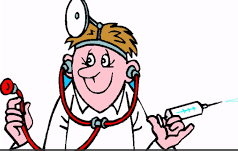 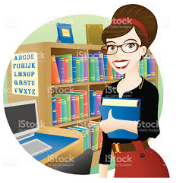 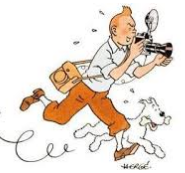                 Vétérinaire                                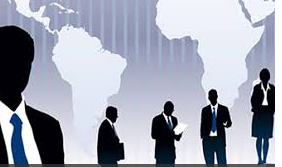 Banquier  d’affaires                              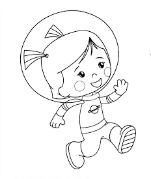 Astronaute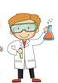 Chercheur en médecine                                            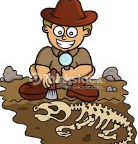 Archéologue                                       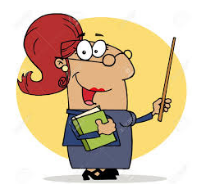 Enseignante                            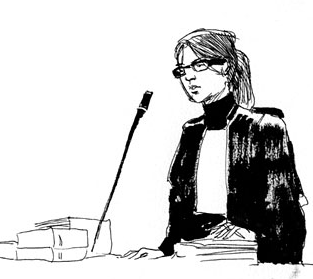 Avocate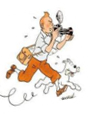 Journaliste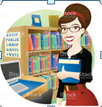 Bibliothécaire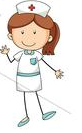 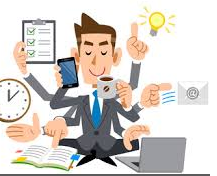 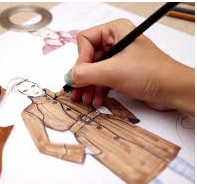 Infirmier(e)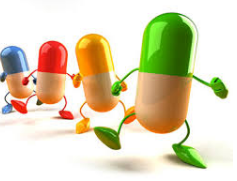 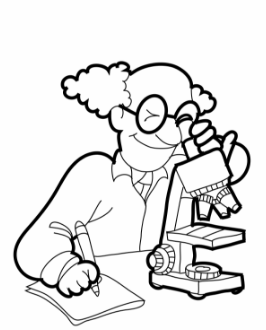 Technicien(ne) de Laboratoire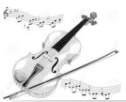 Professeur de danse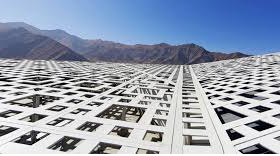 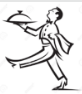 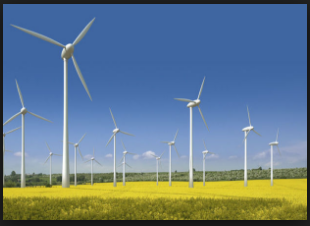 Agent de développement des énergies renouvelables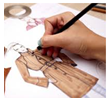 StylisteDirecteur d’hôtel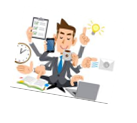 Assistant(e) chargé(e) de Gestion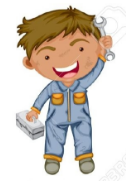 Plombier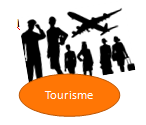 Steward(formation payante après le bac minimum)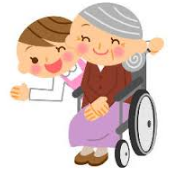 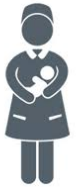 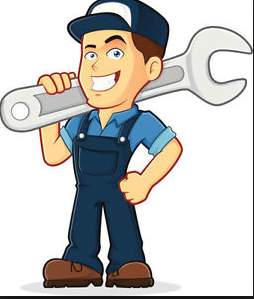 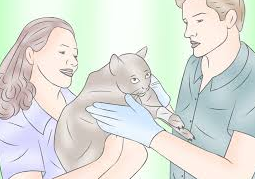 Auxiliaire de vie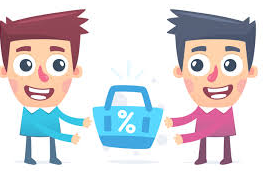 Vendeur / Commercial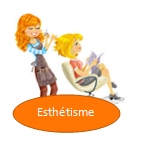 Coiffeuse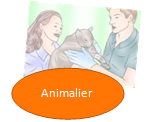 Assistant(e) vétérinaire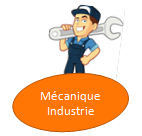 Agent de MaintenanceIndustrielle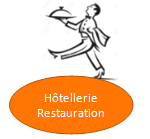 Chef de cuisine